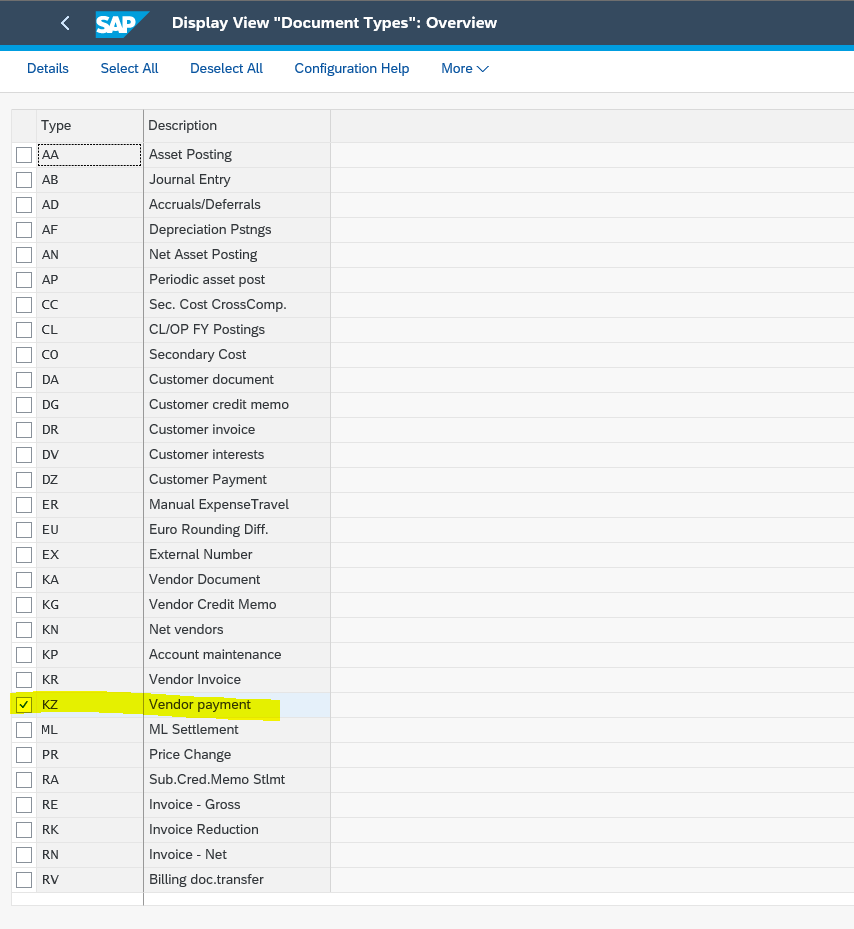 Press: Details 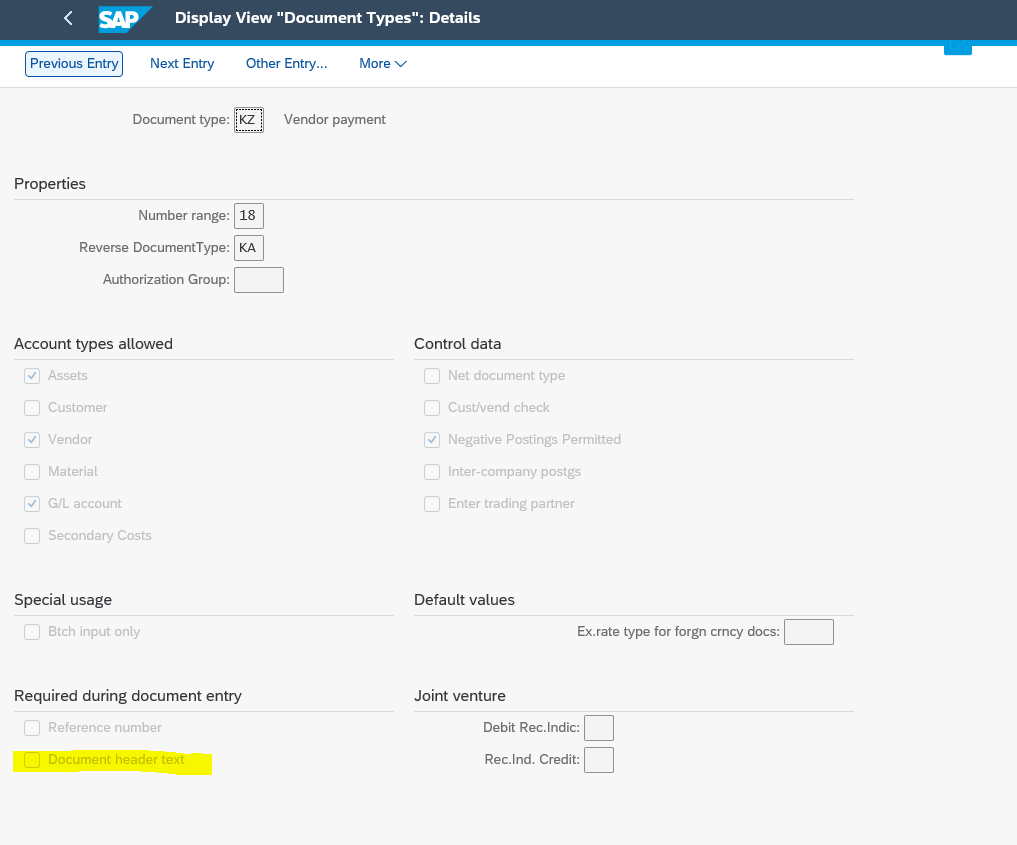 